Publicado en Madrid el 23/11/2017 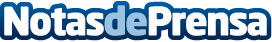 Los datos se han convertido en la principal materia prima, también en los procesos industrialesLos datos se erigen como una fuente de información fidedigna en base a la cual incrementar el rendimiento y optimizar recursos que, junto con la tecnología, están incrementando la eficiencia de los procesos industriales. Datos de contacto:Sara ÁvilaNota de prensa publicada en: https://www.notasdeprensa.es/los-datos-se-han-convertido-en-la-principal Categorias: Educación Software Recursos humanos http://www.notasdeprensa.es